ELFOGADOTT SZÖVEGEKP9_TA(2020)0203A koronavírus-betegség kezelésére vagy megelőzésére szolgáló, géntechnológiával módosított szervezeteket tartalmazó vagy azokból álló, emberi felhasználásra szánt gyógyszerekkel végzett klinikai vizsgálatok elvégzése és az ilyen gyógyszerekkel való ellátás ***IAlkotmányügyi BizottságPE655.130Az Európai Parlament 2020. július 10-i jogalkotási állásfoglalása a koronavírus-betegség kezelésére vagy megelőzésére szolgáló, géntechnológiával módosított szervezeteket tartalmazó vagy azokból álló, emberi felhasználásra szánt gyógyszerekkel végzett klinikai vizsgálatok elvégzéséről és az ilyen gyógyszerekkel való ellátásról  szóló európai parlamenti és tanácsi rendeletre irányuló javaslatról (COM(2020)0261 – C9-0185/2020 – 2020/0128(COD))(Rendes jogalkotási eljárás: első olvasat)Az Európai Parlament.–	tekintettel a Bizottság Parlamenthez és Tanácshoz intézett javaslatára COM(2020)0261),–	tekintettel az Európai Unió működéséről szóló szerződés 294. cikkének (2) bekezdésére, 114. cikkére és 168. cikke (4) bekezdésének c) albekezdésére, amelyek alapján a Bizottság javaslatát benyújtotta a Parlamenthez (C9-0185/2020),–	tekintettel az Európai Unió működéséről szóló szerződés 294. cikkének (3) bekezdésére,–	az Európai Gazdasági és Szociális Bizottsággal folytatott konzultációt követően,–	a Régiók Bizottságával folytatott konzultációt követően,–	tekintettel a Tanács képviselőjének 2020. július 3-i írásbeli kötelezettségvállalására, amely szerint egyetért a Parlament álláspontjával, az Európai Unió működéséről szóló szerződés 294. cikkének (4) bekezdésével összhangban,–	tekintettel eljárási szabályzata 59. és 163. cikkére,1.	elfogadja első olvasatban az alábbi álláspontot;2.	felkéri a Bizottságot, hogy utalja az ügyet újból a Parlamenthez, ha javaslata helyébe másik szöveget szándékozik léptetni, azt lényegesen módosítja vagy lényegesen módosítani kívánja;3.	utasítja elnökét, hogy továbbítsa a Parlament álláspontját a Tanácsnak és a Bizottságnak, valamint a nemzeti parlamenteknek.P9_TC1-COD(2020)0128Az Európai Parlament álláspontja, amely első olvasatban 2020. július 10-én került elfogadásra a koronavírus-betegség kezelésére vagy megelőzésére szolgáló, géntechnológiával módosított szervezeteket tartalmazó vagy azokból álló, emberi felhasználásra szánt gyógyszerekkel végzett klinikai vizsgálatok elvégzéséről és az ilyen gyógyszerekkel való ellátásról (Covid19) szóló 2020/.../EU európai parlamenti és tanácsi irányelv elfogadására tekintettel(A Parlament és a Tanács megállapodása következtében a Parlament álláspontja megegyezik a végleges jogalkotási aktussal, az (EU) 2020/1043 rendelettel.)Európai Parlament2019 - 2024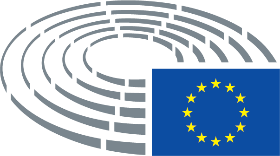 